Ҡарар	                                                                            решениеО ежегодном  отчёте главы сельского поселения о работе Администрации  сельского поселения  Кашкалашинский сельсовет муниципального района Благоварский район за 2021 г.Рассмотрев, и обсудив отчет о работе  администрации сельского поселения Кашкалашинский сельсовет и информацию о деятельности Совета сельского поселения Кашкалашинский сельсовет муниципального района Благоварский район за 2021 год, Совет сельского поселения Кашкалашинский сельсовет муниципального района Благоварский район, РЕШИЛ:1. Утвердить отчет о работе Администрации сельского поселения Кашкалашинский сельсовет муниципального района Благоварский район за 2021 г.(отчет прилагается)2. Признать работу администрации сельского поселения Кашкалашинский сельсовет муниципального района Благоварский район удовлетворительной.3. Настоящее решение обнародовать на информационном стенде сельского поселения по адресу с. Кашкалаши, ул. Советская, 56. Отчет главы сельского поселения разместить на сайте сельского поселения в сети интернет.Глава сельского поселения Кашкалашинский сельсоветмуниципального районаБлаговарский район					Б.И.Бикмеевс. Кашкалаши17 марта  2022 г№ 15-131Башkортостан РеспубликаһыРеспублика БашкортостанБлаговар районы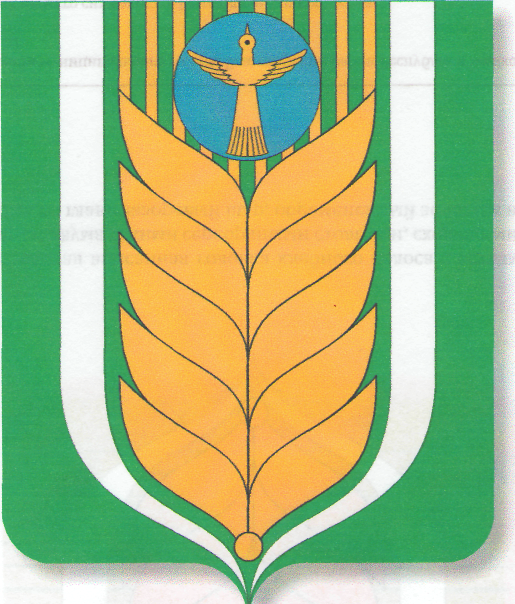 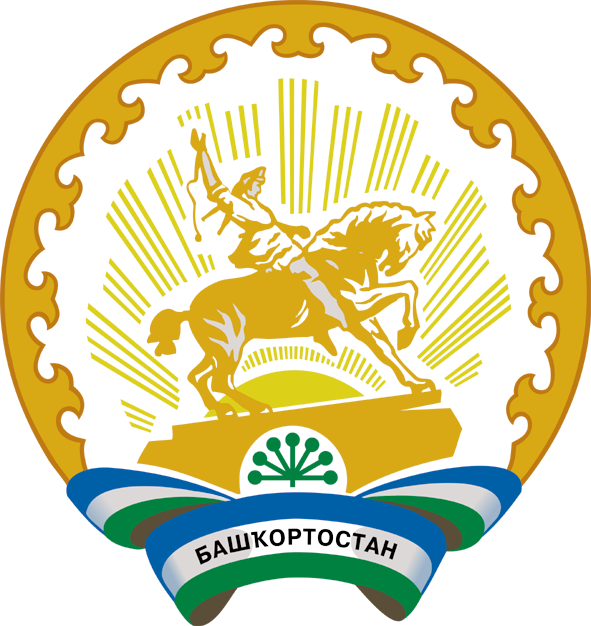 муниципаль районыныңКашкалаша ауыл советыауыл биләмәһесоветы452747, Кашкалаша ауылы,Совет урамы, 56Тел. 8(34747)2-84-38 факс 2-84-90kashkalsp_blag@mail.ruСоветсельского поселения Кашкалашинский сельсоветмуниципального районаБлаговарский район452747, село Кашкалаши,ул.Советская, 56Тел. 8(34747)2-84-38 факс 2-84-90kashkalsp_blag@mail.ru